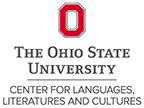 PLEASE READ ALL SECTIONS BEFORE TAKING A PLACMENT TEST*Advisors and students: Placement Test scores for MultiCAT exams may require up to 7 business days to be posted to student records.	Carmen test results may take longer as they may require additional verification activities or are graded individually by faculty. Questions? Ortiz.115@osu.edu, or haviernikova.1@osu.eduCarmen COVID-19 Testing ProtocolDue to COVID-19 protocols at Ohio State, the main campus and testing centers are closed for 2020 Spring and 2020 Summer semester. In order to meet the needs of our students we are making the placement tests for Arabic, Hebrew, Italian, Latin, Russian, Somali, and Swahili available for remote testing.When you are granted access to the testing shell, you will have 48 hours to begin and complete the exam. Please allow 5-7 business days for your score to appear on your transcript.Back to TopEligibility:To be able to access the exams you must be a current or incoming student at OSU and have an active OSU name. # and password. Without your OSU login credentials you will be unable to access this exam due to the platform design.Please note that you SHOULD NOT be taking a language placement if you:Already have credit for a college level world language course from OSU or another university for the SAME language in which you are testing; and/orAre currently enrolled in a language course in the SAME language for which you are testingWould like to start learning a language at Ohio State but have not taken this language in high school and have no knowledge of it. In this case, you will enroll in the beginners’ level language course. You should still take a placement test in the language you have had at least two years of instructions in high school or another language you have knowledge of.If you meet the criteria of a) or b) above please contact Estephanie Ortiz (Ortiz.115@osu.edu) to discuss other pathways to test out of or receive credit for existing world language knowledge.Back to TopStudent Life Disability Services - Testing Accommodations:If you would like to request placement exam accommodations, you will need to submit an application and documentation to Student Life Disability Services (SLDS) prior to taking the exam. You can use this link to complete your application: New Student Application.Please allow 2-3 business days for processing. Typical accommodations may include extended time, alternative formats, and reader/scribe. If you are interested in utilizing academic accommodations as an OSU student, you will need to complete the registration process. Please contact Michelle Salomone (salomone.6@osu.edu), for more information.Back to TopCarmen Remote Placement Testing Information:You will have one attempt to take the exam so please make sure you have a good internet connection and a quiet space to take your exam. Testing allotment times will vary test by test so please see the Score/Verification Section below for test details.Technology RequirementsBrowser Capabilities: before you begin a placement test, please check here to see if your browser if supported by Carmen Canvas.Recommended Devices: PC, Mac, tablets and iPad. You are not PERMITTED to take this exam on a smart phone. 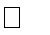 If you are in need of a device you can request an iPad from ODEE by filling out the form located here: http://go.osu.edu/dfserviceMake sure to select “Request Use of Loaner iPad”. Please be sure to include your shipping address in the comments, and fill out the form as completely as possible!Internet Speed: A download speed of at least five MBPS is recommended (or 10MBPS for audio tests). To check your internet speed please click here.Back to TopStudent Testing InstructionsAccess to Carmen Language Testing ShellEmail Estephanie Ortiz (ortiz.115@osu.edu) from your OSU email with the language that you wish to take.Please allow for 48 hours to gain access to shell.Email request will only be processed M-F 10am-4pm (with the exception of university holidays) so please consider this when planning your testing date.You will receive an email confirmation with instructions and information on testing. Please read this email carefully and follow the instructions in order to gain access to the shell and test.Score/PlacementScores/Placement: For more information about your test scores please contact the appropriate department (contacts are below).Placement verificationDue to the proctorless nature of testing at this time, departments are requiring verification of placement.Each department will have additional requirements. For more information, see the Score/Placement Verification section below.Score/Placement VerificationDue to the proctorless method of language placement testing some languages departments are implementing a verification protocol for language placement that is assigned after you take the exam.For more information on the verification requirements for each of the languages please see below:Back to TopArabicTesting Time: 120 minsFormat: Multiple-choice reading comprehension exam. Contact: Marie-Thérèse Labaki (labaki.5@osu.edu)Process: Arabic Verification: Any student who places out of AR 1103 will need to attend a virtual meeting with verification coordinate and will then be required to take additional testing.Contact: Ms. Marie-Thérèse Labaki (labaki.5@osu.edu)Back to Language ListHebrewTesting Time: 75 minsFormat: Multiple-choice reading and listening comprehension exam. Contact: Estephanie Ortiz (ortiz.115@osu.edu)Back to Language ListItalianThis is a 102 question multiple-choice exam. Contact: (ortiz.115@osu.edu)Back to Language ListLatinTesting Time: 60 minsFormat: Short answer and fill-in-the-blank test Contact: Estephanie Ortiz (ortiz.115@osu.edu)Process: Score verification after 48 hours. Upload to students record may take up to 7 business days.RussianTesting Time: 90 minsFormat: Listening section (19 questions), Reading section (11 questions), Grammar section (44 questions); AND a Short Interview in Russian (scheduled later)Contact: Larysa Stepanova (stepanova.1@osu.edu)Process: Russian Verification:All student scores/placement will be verified by the department. Please contact the individual listed below to verify your exam score and placementthrough a short (10 minute) Zoom interview.Back to Language ListSomaliTesting Time: 60 minsFormat: 60-question multiple-choice examContact: Jibril Mohammed (mohamed.196@osu.edu)Process: Verification required by Jibril Mohammedif placed at 1102.01 or above(mohamed.196@osu.edu)Back to Language ListSwahiliTesting Time: 60 minsFormat: 100-question multiple-choice examVerification Process: No additional verification is required for placement from Swahili placement exam.Contact: Salome Fouts (Fouts.25@osu.edu)Back to Language ListCopyright © 2021 CLLCAll rights reserved. No part of these language placement exams may be reproduced, distributed, or transmitted in any form or by any means, including photocopying, recording, or other electronic or mechanical methods.ArabicHebrewItalianLatinRussianSomaliSwahili